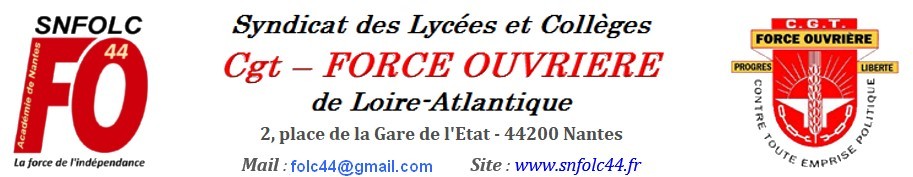 L’adhésion correspond à une carte (12€) + 12 timbres syndicaux (sauf contractuels, ATRF, stagiaires, sans solde)Calcul à temps partiel: 12 € + timbre mensuel x quotité en % x 12 mois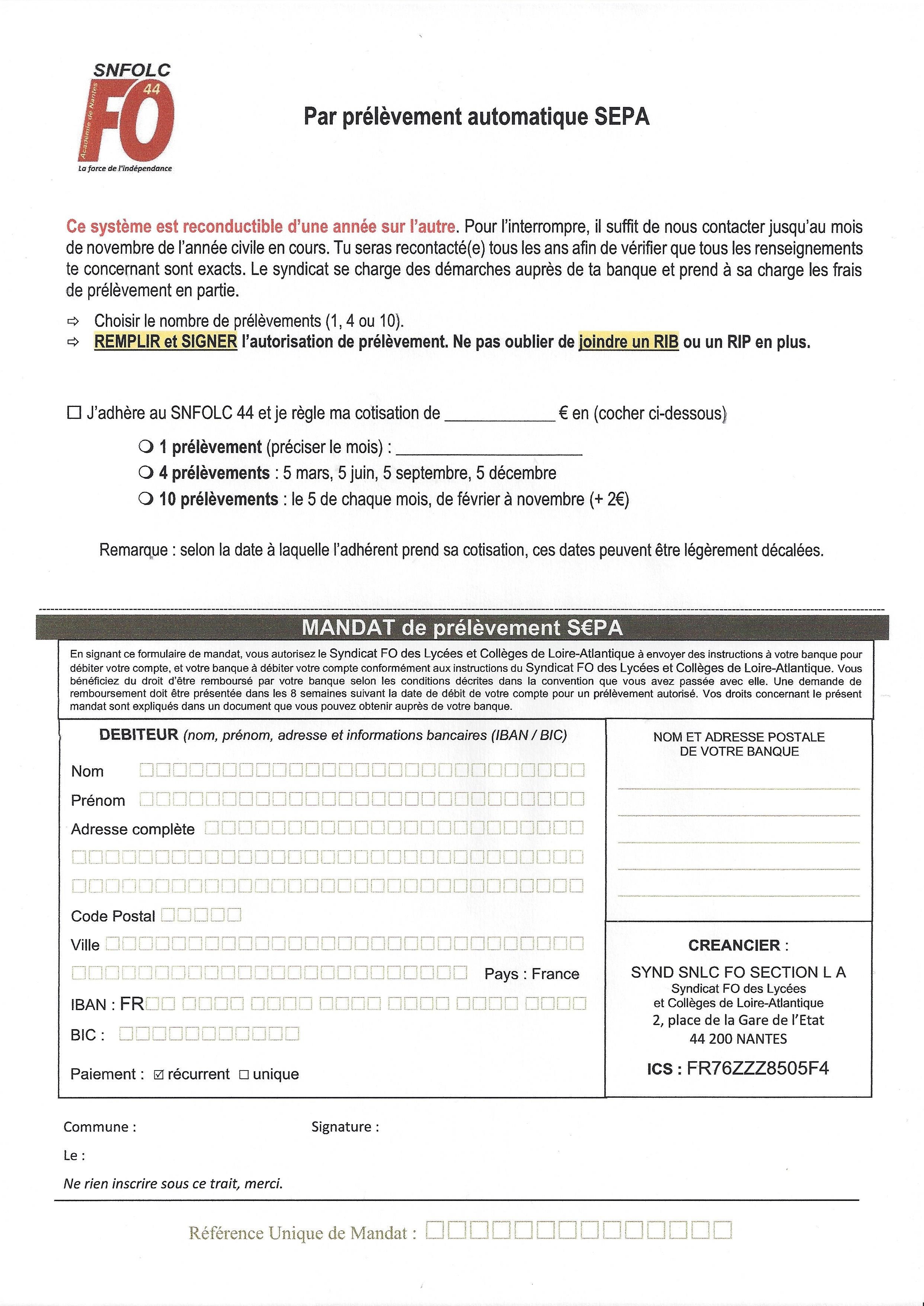 Bulletin d’adhésion □	ou de reprise de carte □Bulletin d’adhésion □	ou de reprise de carte □Bulletin d’adhésion □	ou de reprise de carte □Bulletin d’adhésion □	ou de reprise de carte □Bulletin d’adhésion □	ou de reprise de carte □Bulletin d’adhésion □	ou de reprise de carte □Bulletin d’adhésion □	ou de reprise de carte □Bulletin d’adhésion □	ou de reprise de carte □Bulletin d’adhésion □	ou de reprise de carte □NOM et Prénom :Date de naissance ://Adresse personnelle :Code Postal :	Commune:Téléphone portable de préférence :////Email privé :@Au 1er janvier vous êtes (corps, grade) :Echelon :Depuis le :	/	/Discipline :Indice (INM) :Affectation actuelle :	Quotité si temps partielComplément de service (+nbre d’heures) :Pour les TZR et contractuels, résidence administrative :Affectation actuelle :	Quotité si temps partielComplément de service (+nbre d’heures) :Pour les TZR et contractuels, résidence administrative :Affectation actuelle :	Quotité si temps partielComplément de service (+nbre d’heures) :Pour les TZR et contractuels, résidence administrative :Affectation actuelle :	Quotité si temps partielComplément de service (+nbre d’heures) :Pour les TZR et contractuels, résidence administrative :Affectation actuelle :	Quotité si temps partielComplément de service (+nbre d’heures) :Pour les TZR et contractuels, résidence administrative :Affectation actuelle :	Quotité si temps partielComplément de service (+nbre d’heures) :Pour les TZR et contractuels, résidence administrative :Affectation actuelle :	Quotité si temps partielComplément de service (+nbre d’heures) :Pour les TZR et contractuels, résidence administrative :Affectation actuelle :	Quotité si temps partielComplément de service (+nbre d’heures) :Pour les TZR et contractuels, résidence administrative :Affectation actuelle :	Quotité si temps partielComplément de service (+nbre d’heures) :Pour les TZR et contractuels, résidence administrative :Cotisation annuelle = carte annuelle de 12€ comprise dans le calcul avec l'ensemble des timbresCotisation annuelle = carte annuelle de 12€ comprise dans le calcul avec l'ensemble des timbresCotisation annuelle = carte annuelle de 12€ comprise dans le calcul avec l'ensemble des timbresCotisation annuelle = carte annuelle de 12€ comprise dans le calcul avec l'ensemble des timbresCotisation annuelle = carte annuelle de 12€ comprise dans le calcul avec l'ensemble des timbresCotisation annuelle = carte annuelle de 12€ comprise dans le calcul avec l'ensemble des timbresCotisation annuelle = carte annuelle de 12€ comprise dans le calcul avec l'ensemble des timbresCotisation annuelle = carte annuelle de 12€ comprise dans le calcul avec l'ensemble des timbresCotisation annuelle = carte annuelle de 12€ comprise dans le calcul avec l'ensemble des timbresCotisation annuelle = carte annuelle de 12€ comprise dans le calcul avec l'ensemble des timbresCotisation annuelle = carte annuelle de 12€ comprise dans le calcul avec l'ensemble des timbresCotisation annuelle = carte annuelle de 12€ comprise dans le calcul avec l'ensemble des timbresModalités de paiement*Prélèvement automatique SEPA→ autorisation à remplir→ SEPA sur snfolc44.fr, dans « adhérer »□ 1 fois □ 4 fois □ 10 fois(+2€ de participation aux frais bancaires/10 fois)*Chèque (un ou plusieurs avec date de dépôt au verso)→ Ordre: SNFOLC 44Ex: corps certifié, grade classe normale, échelon 3: cotisation annuelle = 12 + 12 timbres à 14,02 = 180,24 €Ex: corps certifié, grade classe normale, échelon 3: cotisation annuelle = 12 + 12 timbres à 14,02 = 180,24 €Ex: corps certifié, grade classe normale, échelon 3: cotisation annuelle = 12 + 12 timbres à 14,02 = 180,24 €Ex: corps certifié, grade classe normale, échelon 3: cotisation annuelle = 12 + 12 timbres à 14,02 = 180,24 €Ex: corps certifié, grade classe normale, échelon 3: cotisation annuelle = 12 + 12 timbres à 14,02 = 180,24 €Ex: corps certifié, grade classe normale, échelon 3: cotisation annuelle = 12 + 12 timbres à 14,02 = 180,24 €Ex: corps certifié, grade classe normale, échelon 3: cotisation annuelle = 12 + 12 timbres à 14,02 = 180,24 €Ex: corps certifié, grade classe normale, échelon 3: cotisation annuelle = 12 + 12 timbres à 14,02 = 180,24 €Ex: corps certifié, grade classe normale, échelon 3: cotisation annuelle = 12 + 12 timbres à 14,02 = 180,24 €Ex: corps certifié, grade classe normale, échelon 3: cotisation annuelle = 12 + 12 timbres à 14,02 = 180,24 €Ex: corps certifié, grade classe normale, échelon 3: cotisation annuelle = 12 + 12 timbres à 14,02 = 180,24 €Ex: corps certifié, grade classe normale, échelon 3: cotisation annuelle = 12 + 12 timbres à 14,02 = 180,24 €Modalités de paiement*Prélèvement automatique SEPA→ autorisation à remplir→ SEPA sur snfolc44.fr, dans « adhérer »□ 1 fois □ 4 fois □ 10 fois(+2€ de participation aux frais bancaires/10 fois)*Chèque (un ou plusieurs avec date de dépôt au verso)→ Ordre: SNFOLC 44ÉchelonIndiceTimbre mensuelcotisation annuelleÉchelonIndiceTimbre mensuelcotisation annuelleÉchelonIndiceTimbre mensuelcotisation annuelleModalités de paiement*Prélèvement automatique SEPA→ autorisation à remplir→ SEPA sur snfolc44.fr, dans « adhérer »□ 1 fois □ 4 fois □ 10 fois(+2€ de participation aux frais bancaires/10 fois)*Chèque (un ou plusieurs avec date de dépôt au verso)→ Ordre: SNFOLC 44Cert., PEPS, CPE, Psy EN cl. normaleCert., PEPS, CPE, Psy EN cl. normaleCert., PEPS, CPE, Psy EN cl. normaleCert., PEPS, CPE, Psy EN cl. normaleAgrégés classe normaleAgrégés classe normaleAgrégés classe normaleAgrégés classe normaleProfesseurs de chaire supérieureProfesseurs de chaire supérieureProfesseurs de chaire supérieureProfesseurs de chaire supérieureModalités de paiement*Prélèvement automatique SEPA→ autorisation à remplir→ SEPA sur snfolc44.fr, dans « adhérer »□ 1 fois □ 4 fois □ 10 fois(+2€ de participation aux frais bancaires/10 fois)*Chèque (un ou plusieurs avec date de dépôt au verso)→ Ordre: SNFOLC 44139012,45161,40145014,36184,32167321,48269,76Modalités de paiement*Prélèvement automatique SEPA→ autorisation à remplir→ SEPA sur snfolc44.fr, dans « adhérer »□ 1 fois □ 4 fois □ 10 fois(+2€ de participation aux frais bancaires/10 fois)*Chèque (un ou plusieurs avec date de dépôt au verso)→ Ordre: SNFOLC 44244114,07180,84249815,89202,68271022,66283,92Modalités de paiement*Prélèvement automatique SEPA→ autorisation à remplir→ SEPA sur snfolc44.fr, dans « adhérer »□ 1 fois □ 4 fois □ 10 fois(+2€ de participation aux frais bancaires/10 fois)*Chèque (un ou plusieurs avec date de dépôt au verso)→ Ordre: SNFOLC 44344814,30183,60351316,37208,44375724,16301,92Modalités de paiement*Prélèvement automatique SEPA→ autorisation à remplir→ SEPA sur snfolc44.fr, dans « adhérer »□ 1 fois □ 4 fois □ 10 fois(+2€ de participation aux frais bancaires/10 fois)*Chèque (un ou plusieurs avec date de dépôt au verso)→ Ordre: SNFOLC 44446114,71188,52454217,30219,60480025,54318,48Modalités de paiement*Prélèvement automatique SEPA→ autorisation à remplir→ SEPA sur snfolc44.fr, dans « adhérer »□ 1 fois □ 4 fois □ 10 fois(+2€ de participation aux frais bancaires/10 fois)*Chèque (un ou plusieurs avec date de dépôt au verso)→ Ordre: SNFOLC 44547615,19194,28557918,48233,76583026,49329,88Modalités de paiement*Prélèvement automatique SEPA→ autorisation à remplir→ SEPA sur snfolc44.fr, dans « adhérer »□ 1 fois □ 4 fois □ 10 fois(+2€ de participation aux frais bancaires/10 fois)*Chèque (un ou plusieurs avec date de dépôt au verso)→ Ordre: SNFOLC 44649215,70200,40661819,72248,64HEA189028,41346,20Modalités de paiement*Prélèvement automatique SEPA→ autorisation à remplir→ SEPA sur snfolc44.fr, dans « adhérer »□ 1 fois □ 4 fois □ 10 fois(+2€ de participation aux frais bancaires/10 fois)*Chèque (un ou plusieurs avec date de dépôt au verso)→ Ordre: SNFOLC 44751916,57210,84765921,03264,36HEA292529,53359,40Modalités de paiement*Prélèvement automatique SEPA→ autorisation à remplir→ SEPA sur snfolc44.fr, dans « adhérer »□ 1 fois □ 4 fois □ 10 fois(+2€ de participation aux frais bancaires/10 fois)*Chèque (un ou plusieurs avec date de dépôt au verso)→ Ordre: SNFOLC 44855717,78225,36871022,66283,92HEA397231,03377,04Modalités de paiement*Prélèvement automatique SEPA→ autorisation à remplir→ SEPA sur snfolc44.fr, dans « adhérer »□ 1 fois □ 4 fois □ 10 fois(+2€ de participation aux frais bancaires/10 fois)*Chèque (un ou plusieurs avec date de dépôt au verso)→ Ordre: SNFOLC 44959018,83237,96975724,16301,92HEB197231,03377,04Modalités de paiement*Prélèvement automatique SEPA→ autorisation à remplir→ SEPA sur snfolc44.fr, dans « adhérer »□ 1 fois □ 4 fois □ 10 fois(+2€ de participation aux frais bancaires/10 fois)*Chèque (un ou plusieurs avec date de dépôt au verso)→ Ordre: SNFOLC 441062920,08252,961080025,53318,36HEB2101332,34392,40Modalités de paiement*Prélèvement automatique SEPA→ autorisation à remplir→ SEPA sur snfolc44.fr, dans « adhérer »□ 1 fois □ 4 fois □ 10 fois(+2€ de participation aux frais bancaires/10 fois)*Chèque (un ou plusieurs avec date de dépôt au verso)→ Ordre: SNFOLC 441167321,48269,761183026,49329,88HEB3106734,06412,68Modalités de paiement*Prélèvement automatique SEPA→ autorisation à remplir→ SEPA sur snfolc44.fr, dans « adhérer »□ 1 fois □ 4 fois □ 10 fois(+2€ de participation aux frais bancaires/10 fois)*Chèque (un ou plusieurs avec date de dépôt au verso)→ Ordre: SNFOLC 44Cert., PEPS, CPE, Psy EN hors classeCert., PEPS, CPE, Psy EN hors classeCert., PEPS, CPE, Psy EN hors classeCert., PEPS, CPE, Psy EN hors classeAgrégés hors classeAgrégés hors classeAgrégés hors classeAgrégés hors classeContractuels enseignants - ATRFContractuels enseignants - ATRFContractuels enseignants - ATRFContractuels enseignants - ATRFModalités de paiement*Prélèvement automatique SEPA→ autorisation à remplir→ SEPA sur snfolc44.fr, dans « adhérer »□ 1 fois □ 4 fois □ 10 fois(+2€ de participation aux frais bancaires/10 fois)*Chèque (un ou plusieurs avec date de dépôt au verso)→ Ordre: SNFOLC 44262419,92251,04175724,16301,92332 < Indice < 363332 < Indice < 363332 < Indice < 36395Modalités de paiement*Prélèvement automatique SEPA→ autorisation à remplir→ SEPA sur snfolc44.fr, dans « adhérer »□ 1 fois □ 4 fois □ 10 fois(+2€ de participation aux frais bancaires/10 fois)*Chèque (un ou plusieurs avec date de dépôt au verso)→ Ordre: SNFOLC 44366821,32267,84280025,54318,48364 < Indice < 380364 < Indice < 380364 < Indice < 380120Modalités de paiement*Prélèvement automatique SEPA→ autorisation à remplir→ SEPA sur snfolc44.fr, dans « adhérer »□ 1 fois □ 4 fois □ 10 fois(+2€ de participation aux frais bancaires/10 fois)*Chèque (un ou plusieurs avec date de dépôt au verso)→ Ordre: SNFOLC 44471522,82285,84383026,49329,88381 < Indice < 410381 < Indice < 410381 < Indice < 410145Modalités de paiement*Prélèvement automatique SEPA→ autorisation à remplir→ SEPA sur snfolc44.fr, dans « adhérer »□ 1 fois □ 4 fois □ 10 fois(+2€ de participation aux frais bancaires/10 fois)*Chèque (un ou plusieurs avec date de dépôt au verso)→ Ordre: SNFOLC 44576324,36304,32HEA189028,41352,92AED AESH AVSAED AESH AVSAED AESH AVS50Pour 100€ de cotisation vous ne payez réelle- ment que 33€.Si vous n’êtes pas imposable, le fisc vous ren- voie un chèque de 66€ (Crédit d’impôt).Frais réels : cotisation à inclure.680625,73320,76HEA292529,53366,36RETRAITÉSRETRAITÉSRETRAITÉS125Pour 100€ de cotisation vous ne payez réelle- ment que 33€.Si vous n’êtes pas imposable, le fisc vous ren- voie un chèque de 66€ (Crédit d’impôt).Frais réels : cotisation à inclure.782126,21326,52HEA397231,03384,36STAGIAIRESSTAGIAIRESSTAGIAIRES120Pour 100€ de cotisation vous ne payez réelle- ment que 33€.Si vous n’êtes pas imposable, le fisc vous ren- voie un chèque de 66€ (Crédit d’impôt).Frais réels : cotisation à inclure.Cert., PEPS, CPE, Psy EN classe exc.Cert., PEPS, CPE, Psy EN classe exc.Cert., PEPS, CPE, Psy EN classe exc.Cert., PEPS, CPE, Psy EN classe exc.Agrégés classe exceptionnelleAgrégés classe exceptionnelleAgrégés classe exceptionnelleAgrégés classe exceptionnelleSans solde (ex: dispo)Sans solde (ex: dispo)Sans solde (ex: dispo)29Pour 100€ de cotisation vous ne payez réelle- ment que 33€.Si vous n’êtes pas imposable, le fisc vous ren- voie un chèque de 66€ (Crédit d’impôt).Frais réels : cotisation à inclure.169522,18278,16183026,49329,88Temps partiel ou autres situations : nous contacterTemps partiel ou autres situations : nous contacterTemps partiel ou autres situations : nous contacterTemps partiel ou autres situations : nous contacterPour 100€ de cotisation vous ne payez réelle- ment que 33€.Si vous n’êtes pas imposable, le fisc vous ren- voie un chèque de 66€ (Crédit d’impôt).Frais réels : cotisation à inclure.273523,46293,52HEA189028,41352,92Temps partiel ou autres situations : nous contacterTemps partiel ou autres situations : nous contacterTemps partiel ou autres situations : nous contacterTemps partiel ou autres situations : nous contacterPour 100€ de cotisation vous ne payez réelle- ment que 33€.Si vous n’êtes pas imposable, le fisc vous ren- voie un chèque de 66€ (Crédit d’impôt).Frais réels : cotisation à inclure.377524,74308,88HEA292529,53366,36Temps partiel ou autres situations : nous contacterTemps partiel ou autres situations : nous contacterTemps partiel ou autres situations : nous contacterTemps partiel ou autres situations : nous contacterPour 100€ de cotisation vous ne payez réelle- ment que 33€.Si vous n’êtes pas imposable, le fisc vous ren- voie un chèque de 66€ (Crédit d’impôt).Frais réels : cotisation à inclure.483026,49329,88HEA397231,03384,36Temps partiel ou autres situations : nous contacterTemps partiel ou autres situations : nous contacterTemps partiel ou autres situations : nous contacterTemps partiel ou autres situations : nous contacterPour 100€ de cotisation vous ne payez réelle- ment que 33€.Si vous n’êtes pas imposable, le fisc vous ren- voie un chèque de 66€ (Crédit d’impôt).Frais réels : cotisation à inclure.HEA189028,41352,92HEB197231,03384,36Temps partiel ou autres situations : nous contacterTemps partiel ou autres situations : nous contacterTemps partiel ou autres situations : nous contacterTemps partiel ou autres situations : nous contacterPour 100€ de cotisation vous ne payez réelle- ment que 33€.Si vous n’êtes pas imposable, le fisc vous ren- voie un chèque de 66€ (Crédit d’impôt).Frais réels : cotisation à inclure.HEA292529,53366,36HEB2101332,34400,08Temps partiel ou autres situations : nous contacterTemps partiel ou autres situations : nous contacterTemps partiel ou autres situations : nous contacterTemps partiel ou autres situations : nous contacterPour 100€ de cotisation vous ne payez réelle- ment que 33€.Si vous n’êtes pas imposable, le fisc vous ren- voie un chèque de 66€ (Crédit d’impôt).Frais réels : cotisation à inclure.HEA397231,03384,36HEB3106734,06420,72Temps partiel ou autres situations : nous contacterTemps partiel ou autres situations : nous contacterTemps partiel ou autres situations : nous contacterTemps partiel ou autres situations : nous contacterPour 100€ de cotisation vous ne payez réelle- ment que 33€.Si vous n’êtes pas imposable, le fisc vous ren- voie un chèque de 66€ (Crédit d’impôt).Frais réels : cotisation à inclure.RGPD - loi informatique et libertés du 6 janvier 1978 . Les informations recueillies sur ce for-	Vu et pris connaissance le :mulaire sont enregistrées dans un fichier informatisé par le SNFOLC 44 et le SNFOLC. Elles sont conservées pendant la durée de votre adhésion plus une période de 3 ans et sont destinées à la direction de la commu-nication de FO conformément à la loi "informatique et libertés", vous pouvez exercer votre droit d'accès	Signature :aux données vous concernant et les faire rectifier en nous contactant : fo@snfolc44.fr.RGPD - loi informatique et libertés du 6 janvier 1978 . Les informations recueillies sur ce for-	Vu et pris connaissance le :mulaire sont enregistrées dans un fichier informatisé par le SNFOLC 44 et le SNFOLC. Elles sont conservées pendant la durée de votre adhésion plus une période de 3 ans et sont destinées à la direction de la commu-nication de FO conformément à la loi "informatique et libertés", vous pouvez exercer votre droit d'accès	Signature :aux données vous concernant et les faire rectifier en nous contactant : fo@snfolc44.fr.RGPD - loi informatique et libertés du 6 janvier 1978 . Les informations recueillies sur ce for-	Vu et pris connaissance le :mulaire sont enregistrées dans un fichier informatisé par le SNFOLC 44 et le SNFOLC. Elles sont conservées pendant la durée de votre adhésion plus une période de 3 ans et sont destinées à la direction de la commu-nication de FO conformément à la loi "informatique et libertés", vous pouvez exercer votre droit d'accès	Signature :aux données vous concernant et les faire rectifier en nous contactant : fo@snfolc44.fr.RGPD - loi informatique et libertés du 6 janvier 1978 . Les informations recueillies sur ce for-	Vu et pris connaissance le :mulaire sont enregistrées dans un fichier informatisé par le SNFOLC 44 et le SNFOLC. Elles sont conservées pendant la durée de votre adhésion plus une période de 3 ans et sont destinées à la direction de la commu-nication de FO conformément à la loi "informatique et libertés", vous pouvez exercer votre droit d'accès	Signature :aux données vous concernant et les faire rectifier en nous contactant : fo@snfolc44.fr.RGPD - loi informatique et libertés du 6 janvier 1978 . Les informations recueillies sur ce for-	Vu et pris connaissance le :mulaire sont enregistrées dans un fichier informatisé par le SNFOLC 44 et le SNFOLC. Elles sont conservées pendant la durée de votre adhésion plus une période de 3 ans et sont destinées à la direction de la commu-nication de FO conformément à la loi "informatique et libertés", vous pouvez exercer votre droit d'accès	Signature :aux données vous concernant et les faire rectifier en nous contactant : fo@snfolc44.fr.RGPD - loi informatique et libertés du 6 janvier 1978 . Les informations recueillies sur ce for-	Vu et pris connaissance le :mulaire sont enregistrées dans un fichier informatisé par le SNFOLC 44 et le SNFOLC. Elles sont conservées pendant la durée de votre adhésion plus une période de 3 ans et sont destinées à la direction de la commu-nication de FO conformément à la loi "informatique et libertés", vous pouvez exercer votre droit d'accès	Signature :aux données vous concernant et les faire rectifier en nous contactant : fo@snfolc44.fr.RGPD - loi informatique et libertés du 6 janvier 1978 . Les informations recueillies sur ce for-	Vu et pris connaissance le :mulaire sont enregistrées dans un fichier informatisé par le SNFOLC 44 et le SNFOLC. Elles sont conservées pendant la durée de votre adhésion plus une période de 3 ans et sont destinées à la direction de la commu-nication de FO conformément à la loi "informatique et libertés", vous pouvez exercer votre droit d'accès	Signature :aux données vous concernant et les faire rectifier en nous contactant : fo@snfolc44.fr.RGPD - loi informatique et libertés du 6 janvier 1978 . Les informations recueillies sur ce for-	Vu et pris connaissance le :mulaire sont enregistrées dans un fichier informatisé par le SNFOLC 44 et le SNFOLC. Elles sont conservées pendant la durée de votre adhésion plus une période de 3 ans et sont destinées à la direction de la commu-nication de FO conformément à la loi "informatique et libertés", vous pouvez exercer votre droit d'accès	Signature :aux données vous concernant et les faire rectifier en nous contactant : fo@snfolc44.fr.RGPD - loi informatique et libertés du 6 janvier 1978 . Les informations recueillies sur ce for-	Vu et pris connaissance le :mulaire sont enregistrées dans un fichier informatisé par le SNFOLC 44 et le SNFOLC. Elles sont conservées pendant la durée de votre adhésion plus une période de 3 ans et sont destinées à la direction de la commu-nication de FO conformément à la loi "informatique et libertés", vous pouvez exercer votre droit d'accès	Signature :aux données vous concernant et les faire rectifier en nous contactant : fo@snfolc44.fr.RGPD - loi informatique et libertés du 6 janvier 1978 . Les informations recueillies sur ce for-	Vu et pris connaissance le :mulaire sont enregistrées dans un fichier informatisé par le SNFOLC 44 et le SNFOLC. Elles sont conservées pendant la durée de votre adhésion plus une période de 3 ans et sont destinées à la direction de la commu-nication de FO conformément à la loi "informatique et libertés", vous pouvez exercer votre droit d'accès	Signature :aux données vous concernant et les faire rectifier en nous contactant : fo@snfolc44.fr.RGPD - loi informatique et libertés du 6 janvier 1978 . Les informations recueillies sur ce for-	Vu et pris connaissance le :mulaire sont enregistrées dans un fichier informatisé par le SNFOLC 44 et le SNFOLC. Elles sont conservées pendant la durée de votre adhésion plus une période de 3 ans et sont destinées à la direction de la commu-nication de FO conformément à la loi "informatique et libertés", vous pouvez exercer votre droit d'accès	Signature :aux données vous concernant et les faire rectifier en nous contactant : fo@snfolc44.fr.RGPD - loi informatique et libertés du 6 janvier 1978 . Les informations recueillies sur ce for-	Vu et pris connaissance le :mulaire sont enregistrées dans un fichier informatisé par le SNFOLC 44 et le SNFOLC. Elles sont conservées pendant la durée de votre adhésion plus une période de 3 ans et sont destinées à la direction de la commu-nication de FO conformément à la loi "informatique et libertés", vous pouvez exercer votre droit d'accès	Signature :aux données vous concernant et les faire rectifier en nous contactant : fo@snfolc44.fr.RGPD - loi informatique et libertés du 6 janvier 1978 . Les informations recueillies sur ce for-	Vu et pris connaissance le :mulaire sont enregistrées dans un fichier informatisé par le SNFOLC 44 et le SNFOLC. Elles sont conservées pendant la durée de votre adhésion plus une période de 3 ans et sont destinées à la direction de la commu-nication de FO conformément à la loi "informatique et libertés", vous pouvez exercer votre droit d'accès	Signature :aux données vous concernant et les faire rectifier en nous contactant : fo@snfolc44.fr.La cotisation vous donne accès automatiquement aux journaux du syndicat et de notre fédération la FNEC-FP FO, au journal de l’UD Cgt-FO 44 « Ouest Syndicaliste », à la carte « AUDACE » (www.audace44.fr) et à l’ensemble de ses services, à la protection juridique MACIF dans certaines situations.La cotisation vous donne accès automatiquement aux journaux du syndicat et de notre fédération la FNEC-FP FO, au journal de l’UD Cgt-FO 44 « Ouest Syndicaliste », à la carte « AUDACE » (www.audace44.fr) et à l’ensemble de ses services, à la protection juridique MACIF dans certaines situations.La cotisation vous donne accès automatiquement aux journaux du syndicat et de notre fédération la FNEC-FP FO, au journal de l’UD Cgt-FO 44 « Ouest Syndicaliste », à la carte « AUDACE » (www.audace44.fr) et à l’ensemble de ses services, à la protection juridique MACIF dans certaines situations.La cotisation vous donne accès automatiquement aux journaux du syndicat et de notre fédération la FNEC-FP FO, au journal de l’UD Cgt-FO 44 « Ouest Syndicaliste », à la carte « AUDACE » (www.audace44.fr) et à l’ensemble de ses services, à la protection juridique MACIF dans certaines situations.La cotisation vous donne accès automatiquement aux journaux du syndicat et de notre fédération la FNEC-FP FO, au journal de l’UD Cgt-FO 44 « Ouest Syndicaliste », à la carte « AUDACE » (www.audace44.fr) et à l’ensemble de ses services, à la protection juridique MACIF dans certaines situations.La cotisation vous donne accès automatiquement aux journaux du syndicat et de notre fédération la FNEC-FP FO, au journal de l’UD Cgt-FO 44 « Ouest Syndicaliste », à la carte « AUDACE » (www.audace44.fr) et à l’ensemble de ses services, à la protection juridique MACIF dans certaines situations.La cotisation vous donne accès automatiquement aux journaux du syndicat et de notre fédération la FNEC-FP FO, au journal de l’UD Cgt-FO 44 « Ouest Syndicaliste », à la carte « AUDACE » (www.audace44.fr) et à l’ensemble de ses services, à la protection juridique MACIF dans certaines situations.La cotisation vous donne accès automatiquement aux journaux du syndicat et de notre fédération la FNEC-FP FO, au journal de l’UD Cgt-FO 44 « Ouest Syndicaliste », à la carte « AUDACE » (www.audace44.fr) et à l’ensemble de ses services, à la protection juridique MACIF dans certaines situations.La cotisation vous donne accès automatiquement aux journaux du syndicat et de notre fédération la FNEC-FP FO, au journal de l’UD Cgt-FO 44 « Ouest Syndicaliste », à la carte « AUDACE » (www.audace44.fr) et à l’ensemble de ses services, à la protection juridique MACIF dans certaines situations.La cotisation vous donne accès automatiquement aux journaux du syndicat et de notre fédération la FNEC-FP FO, au journal de l’UD Cgt-FO 44 « Ouest Syndicaliste », à la carte « AUDACE » (www.audace44.fr) et à l’ensemble de ses services, à la protection juridique MACIF dans certaines situations.La cotisation vous donne accès automatiquement aux journaux du syndicat et de notre fédération la FNEC-FP FO, au journal de l’UD Cgt-FO 44 « Ouest Syndicaliste », à la carte « AUDACE » (www.audace44.fr) et à l’ensemble de ses services, à la protection juridique MACIF dans certaines situations.La cotisation vous donne accès automatiquement aux journaux du syndicat et de notre fédération la FNEC-FP FO, au journal de l’UD Cgt-FO 44 « Ouest Syndicaliste », à la carte « AUDACE » (www.audace44.fr) et à l’ensemble de ses services, à la protection juridique MACIF dans certaines situations.La cotisation vous donne accès automatiquement aux journaux du syndicat et de notre fédération la FNEC-FP FO, au journal de l’UD Cgt-FO 44 « Ouest Syndicaliste », à la carte « AUDACE » (www.audace44.fr) et à l’ensemble de ses services, à la protection juridique MACIF dans certaines situations.